ЧЕРКАСЬКА ОБЛАСНА РАДАР І Ш Е Н Н Я26.05.2023                                                                              № 19-24/VIIIПро надання громадській організації «Товариство мисливців «Дубіївка»у користування мисливських угідьВідповідно до частини другої статті 43 Закону України «Про місцеве самоврядування в Україні», статей 9, 22 Закону України «Про мисливське господарство та полювання», статті 15 Закону України «Про тваринний світ», враховуючи подання Державного агентства лісових ресурсів України
від 28.11.2022 № 03-11/6526-22, погодження Черкаської обласної військової адміністрації від 17.11.2022 № 01/08-01/Б-1344/01/08-01/10803, погодження землевласників, землекористувачів, обласна рада в и р і ш и л а:1. Надати громадській організації «Товариство мисливців «Дубіївка» 
у користування мисливські угіддя для ведення мисливського господарства на території Черкаського району загальною площею 5613,3 га на 15 років, за умови забезпечення дотримання режиму земель охоронних зон навколо (уздовж) об’єктів енергетичної системи, режиму охорони та збереження об’єктів природно-заповідного фонду та організації на їх територіях відтворювальних ділянок.2. Рекомендувати громадській організації «Товариство мисливців «Дубіївка» протягом місяця після прийняття рішення укласти договір про умови ведення мисливського господарства.3. Контроль за виконанням рішення покласти на постійну комісію обласної ради з питань екології, використання природних ресурсів та ліквідації наслідків надзвичайних ситуацій.Голова									А. ПІДГОРНИЙ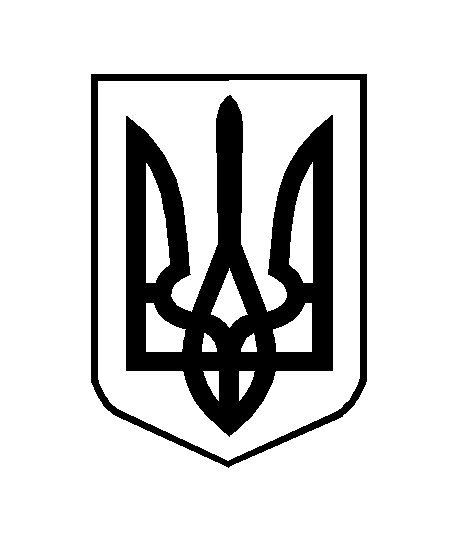 